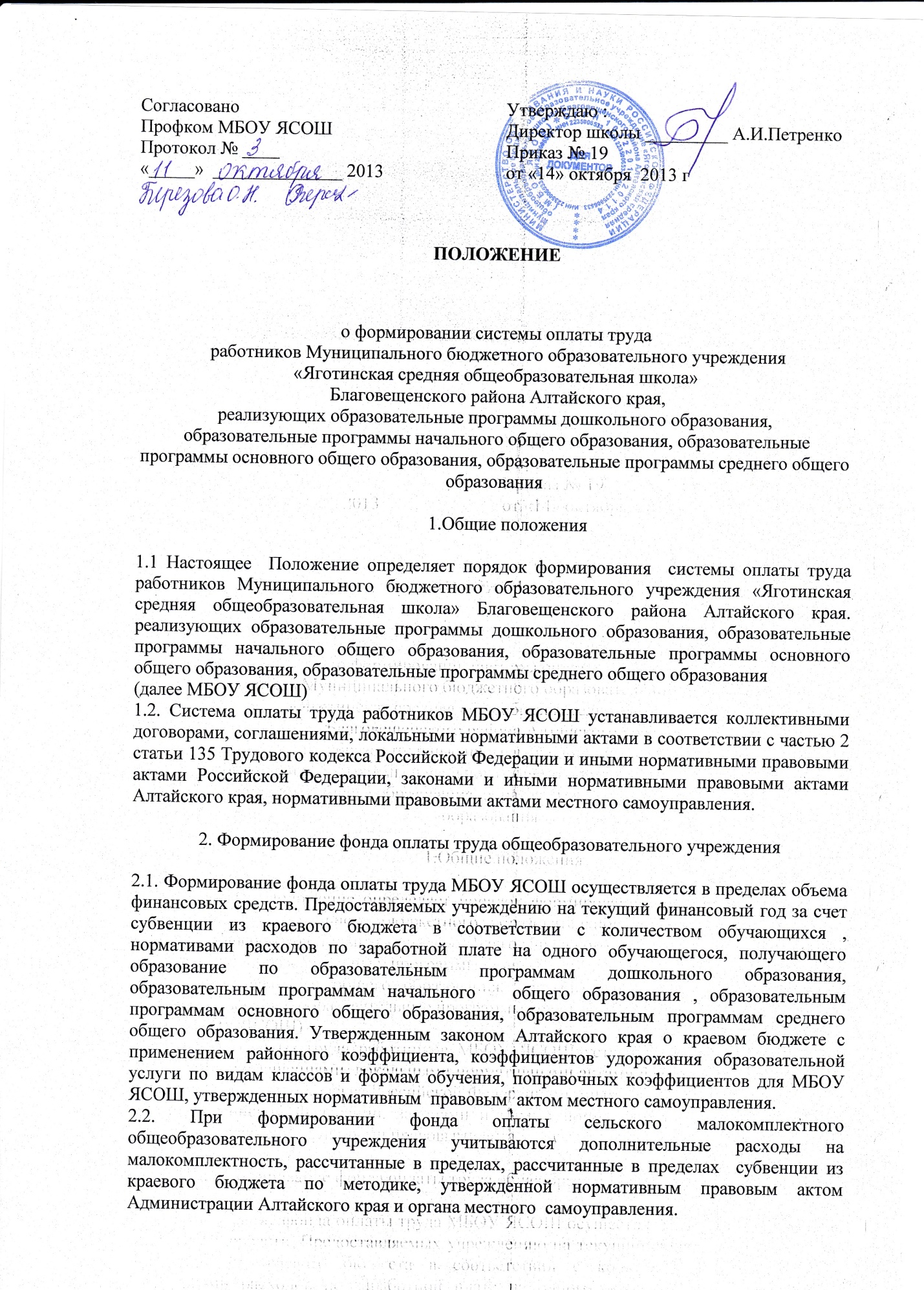 Формирование централизованного фонда стимулирования руководителей общеобразовательных учреждений3.1. Администрация Благовещенского района в лице управления Администрации по образованию и делам молодежи Благовещенского района формирует централизованный фонд стимулирования руководителей общеобразовательных учреждений. Размер централизуемой доли фонда оплаты труда может составлять не более 1 % от фонда оплаты труда работников общеобразовательных учреждений. 3.2. Распределение централизованного фонда стимулирования руководителей общеобразовательных учреждений осуществляется с учетом целевых показателей эффективности деятельности общеобразовательных учреждений и показателей эффективности деятельности руководителей, в соответствии с нормативным правовым актом органа местного самоуправления. Указанные показатели включаются в трудовые договоры (эффективный контракт) с руководителями общеобразовательных учреждений. При установлении показателей эффективности и критериев оценки профессиональной деятельности руководителей рекомендуется использовать: постановление Правительства Российской Федерации от 12.04.2013 № 329 «О типовой форме трудового договора с руководителем государственного (муниципального) учреждения»; приказ Минтруда и социальной защиты Российской Федерации от 26.04.2013 № 167н «Об утверждении рекомендаций по оформлению трудовых отношений с работником государственного (муниципального) учреждения при введении эффективного контракта; письмо Минобрнауки Российской Федерации от 20.06.2013 № АП-1073/02 «Методические рекомендации по разработке органами государственной власти субъектов Российской Федерации и органами местного самоуправления показателей эффективности деятельности государственных (муниципальных) учреждений в сфере образования, их руководителей и работников»; приложение 12 к приказу Главного управления образования и молодежной политики Алтайского края от 05.07.2013 № 3150 «Об утверждении целевых показателей эффективности деятельности руководителей краевых государственных бюджетных (казенных) образовательных учреждений; письмо Главного управления образования и молодежной политики Алтайского края от 31.05.2013 № 02-06/061/358; письмо Главного управления образования и молодежной политики Алтайского края от 29.08.2013 № 02-06/061/550. При этом рекомендуется включать показатели, оценивающие работу с обучающимися из социально неблагополучных семей, осуществляемую, в соответствии с пунктом 2 «в» Указа Президента Российской Федерации от 07.05.2012 № 599 «О мерах по реализации государственной политики в области образования и науки». Для руководителей устанавливаются следующие выплаты стимулирующего характера: ежемесячная премия за высокую результативность профессиональной деятельности (эффективность деятельности) и качественное предоставление образовательных услуг; премиальные выплаты по итогам работы. Выплаты стимулирующего характера осуществляются за счет централизованного фонда стимулирования руководителей. Размеры, условия и порядок выплат определяется нормативным правовым актом управления Администрации по образованию и делам молодежи Благовещенского района. Периодичность оценки эффективности деятельности общеобразовательных учреждений и их руководителей устанавливается органами, осуществляющими функции и полномочия учредителя. В состав комиссии по распределению централизованного фонда стимулирования руководителей общеобразовательных учреждений входит представитель профсоюзной организации работников народного образования и науки. Распределение фонда оплаты труда общеобразовательного учреждения4.1. При распределении фонда оплаты труда в МБОУ ЯСОШ отдельно выделяются части, направляемые: на оплату труда работников, обеспечивающих реализацию федеральных государственных образовательных стандартов начального общего, основного общего, среднего общего образования; на оплату труда работников, реализующих программы дошкольного образования. 4.2. Фонд оплаты труда МБОУ ЯСОШ состоит из базовой и стимулирующей частей. Объем стимулирующей части фонда оплаты труда устанавливается в размере не менее 20 процентов от фонда оплаты труда МБОУ ЯСОШ. 4.3. Базовая часть фонда оплаты труда обеспечивает гарантированную заработную плату: руководящих работников (руководитель общеобразовательного учреждения, заместители руководителя и др.); педагогических работников (учителя, социальные педагоги, учителя-логопеды, педагоги-психологи, воспитатели групп продленного дня, воспитатели групп кратковременного пребывания детей, старшие вожатые, педагоги дополнительного образования и др.), осуществляющие образовательную деятельность и выполняющие обязанности по обучению, воспитанию (далее – «педагогические работники»); учебно-вспомогательного персонала (вожатые, секретари учебной части, лаборанты и др.); младшего обслуживающего персонала (уборщики, дворники и др.). 4.4. Руководитель МБОУ ЯСОШ формирует и утверждает штатное расписание учреждения в пределах базовой части фонда оплаты труда. При этом доля фонда оплаты труда педагогических работников, непосредственно осуществляющих учебный процесс, в базовой части фонда оплаты труда устанавливается общеобразовательным учреждением самостоятельно, с учетом объема средств утвержденного учредителем на выполнение муниципального задания. Рекомендуемое оптимальное соотношение доли базовой части фонда оплаты труда, направляемой на формирование заработной платы педагогических работников (включая учителей) и доли базовой части фонда оплаты труда, направляемой на формирование заработной платы иных работников общеобразовательного учреждения, обеспечивающих реализацию федеральных государственных образовательных стандартов начального общего, основного общего, среднего общего образования, - 70 % к 30 %. Структура базовой части фонда оплаты труда педагогических работников, осуществляющих учебный процесс5.1. Базовая часть фонда оплаты труда педагогических работников, непосредственно осуществляющего учебный процесс, состоит из общей и специальной частей. 5.2. Общая часть фонда оплаты труда обеспечивает гарантированную оплату труда педагогического работника исходя из количества проведенных им учебных часов и численности обучающихся в классах (часы аудиторной занятости), а также часов неаудиторной занятости. Общая часть фонда оплаты труда педагогических работников, непосредственно осуществляющего учебный процесс, состоит из двух частей: фонда оплаты аудиторной занятости и фонда оплаты неаудиторной занятости. 5.3. Аудиторная занятость педагогических работников – это проведение занятий в соответствии с учебным планом и планом внеурочной деятельности в рамках федеральных государственных образовательных стандартов. Неаудиторная занятость педагогических работников включает: иную работу с обучающимися (индивидуальная работа с обучающимися, научная, творческая и исследовательская работа, консультации и дополнительные занятия с обучающимися; работа с одаренными детьми: подготовка учащихся к олимпиадам, конференциям, смотрам и др.; руководство кружком по предмету; работа, предусмотренная планами воспитательных, физкультурно-оздоровительных, спортивных, творческих и иных мероприятий, проводимых с обучающимися; работа с детьми, требующими особого внимания; иная внешкольная работа с обучающимися в соответствии с должностными обязанностями педагогического работника); работу по подготовке к обеспечению учебного процесса (подготовка к урокам и другим видам учебных занятий); проверка письменных работ; заведование учебным кабинетом; методическая, подготовительная, организационная, диагностическая работа, работа по ведению мониторинга, изготовление дидактического материала и инструктивно-методических пособий); организационно-педагогическую деятельность (работа с родителями (законными представителями); дежурство; оформление личных дел учащихся; методическая работа); осуществление функций классного руководителя в соответствии с положением о классном руководителе общеобразовательного учреждения; работу по психолого-педагогическому сопровождению обучающихся из числа детей-инвалидов, осуществляемую в соответствии с постановлением Администрации Алтайского края от 30.01.2013 № 37 «Об утверждении положения об организации психолого-педагогического сопровождения образования детей-инвалидов в общеобразовательных учреждениях Алтайского края, реализующих образовательные программы начального общего, основного общего и среднего (полного) общего образования». Перечень видов неаудиторной занятости педагогических работников, соотношение и порядок распределения фонда оплаты неаудиторной занятости определяются в соответствии с приложением 2 к настоящему Положению. 5.4. Специальная часть фонда оплаты труда педагогического персонала, непосредственно осуществляющего учебный процесс, включает в себя выплаты: за наличие квалификационной категории; за наличие почетного звания, отраслевых наград; за наличие ученой степени по профилю общеобразовательного учреждения или педагогической деятельности; за особенность образовательных программ, в том числе сложность и приоритетность предмета, углубленное обучение; за работу в сельской местности; за работу в закрытом административно-территориальном образовании; за работу с вредными и (или) опасными и иными особыми условиями труда; за работу в местностях с особыми климатическими условиями (районный коэффициент); иные выплаты компенсационного характера, предусмотренные действующим законодательством. С целью поддержки педагогических работников, привлечения молодых специалистов в общеобразовательные учреждения выплачивать: для работающих с детьми из социально неблагополучных семей, в соответствии с Указом Президента Российской Федерации от 07.05.2012 № 599 «О мерах по реализации государственной политики в области образования и науки» (пункт 2 «в»), ежемесячную доплату к должностному окладу (ставке заработной платы). Размер доплаты определяется ежегодно приказом директора; для выпускников учреждений высшего и среднего профессионального образования, впервые поступивших на работу, выплачивается первые 3 года ежемесячная поощрительная надбавка к должностному окладу (ставке заработной платы).Поощрительную надбавку устанавливать в следующих размерах: первый год – 30 процентов к должностному окладу; второй год – 20 процентов к должностному окладу; третий год – 10 процентов к должностному окладу.Для педагогических работников, выпускников учреждений высшего и среднего профессионального образования, окончивших профессиональное образование с отличием, впервые поступивших на работу в общеобразовательное учреждение, в течение первых трех лет может устанавливаться повышающий коэффициент за счет средств специальной части фонда оплаты труда. Размер данного коэффициента устанавливается приказом директора. Объем специальной части фонда оплаты труда определяется общеобразовательным учреждением самостоятельно. 5.5. Общая и специальная части фонда оплаты труда педагогического персонала, непосредственно осуществляющего учебный процесс, распределяются исходя из стоимости образовательной услуги на одного обучающегося с учетом повышающих коэффициентов. Распределение общей и специальной частей фонда оплаты труда производится по согласованию с Управляющим советом на основании представления руководителя общеобразовательного учреждения, с учетом мнения выборного органа профсоюзной организации.Определение стоимости образовательной услуги в общеобразовательном учреждении 6.1. Для определения величины гарантированной оплаты труда педагогического работника за аудиторную занятость вводится условная единица «стоимость 1 ученико-часа». Стоимость 1 ученико-часа – стоимость образовательной услуги, включающей 1 расчетный час учебной работы с 1 расчетным учеником в соответствии с учебным планом. Стоимость 1 ученико-часа рассчитывается каждым общеобразовательным учреждением самостоятельно в пределах объема части фонда оплаты труда, отведённой на оплату аудиторной занятости педагогического персонала, непосредственно осуществляющего учебный процесс. Стоимость 1 ученико-часа (руб./ученико-час) рассчитывается по формуле: ФОТаз х 34Стп = --------------------------------------------------------------------------------,(а1 х в1 + а2 х в2 + а3 х в3 + ... + а10 х в10 + а11 х в11) х 52где: Стп – стоимость 1 ученико-часа; 34 – количество недель в учебном году; 52 – количество недель в календарном году; ФОТаз – часть фонда оплаты труда, отведённая на оплату часов аудиторной занятости педагогического персонала, непосредственно осуществляющего учебный процесс; а1 – количество обучающихся в первых классах; а2 – количество обучающихся во вторых классах; а3 – количество обучающихся в третьих классах; ... а11– количество обучающихся в одиннадцатых классах; в1 – годовое количество часов по учебному плану в первом классе; в2 – годовое количество часов по учебному плану во втором классе; в3 – годовое количество часов по учебному плану в третьем классе; ... в11 – годовое количество часов по учебному плану в одиннадцатом классе. 6.3. Норматив финансирования на обеспечение государственных гарантий прав граждан на получение общедоступного и бесплатного начального общего, основного общего, среднего (полного) общего образования для малокомплектных общеобразовательных учреждений устанавливается из расчета количества классов. Для определения величины гарантированной оплаты труда педагогического работника за аудиторную занятость в сельских малокомплектных общеобразовательных учреждениях вместо условной единицы «стоимость 1 ученико-часа» вводится условная единица «стоимость 1 классо-часа». Стоимость 1 классо-часа (руб./классо-час) рассчитывается по формуле: ФОТаз х 34 Стк = --------------------------------------------------------------------------------, (в1 + в2 + в3 + вк1 + вк2 +…+ в5 + в6 + вк (п)... + в11) х 52 где: Стк – стоимость 1 классо-часа; 34 – количество недель в учебном году; 52 – количество недель в календарном году; ФОТаз – часть фонда оплаты труда, отведённая на оплату часов аудиторной занятости педагогического персонала, непосредственно осуществляющего учебный процесс; в1 – годовое количество часов по учебному плану в первом классе, преподаваемое без объединения учащихся в класс-комплект; в2 – годовое количество часов по учебному плану во втором классе, преподаваемое без объединения учащихся в класс-комплект; в3 – годовое количество часов по учебному плану в третьем классе, преподаваемое без объединения учащихся в класс-комплект; вк1, вк2 – годовое количество часов по учебному плану в классах-комплектах при объединении учащихся в классы-комплекты для изучения отдельных предметов; … в5 – годовое количество часов по учебному плану в пятом классе, преподаваемое без вертикального объединения учащихся для изучения отдельных предметов; в6 – годовое количество часов по учебному плану в шестом классе, преподаваемое без вертикального объединения учащихся для изучения отдельных предметов; вк (п) – годовое количество часов по учебному плану при вертикальном объединении учащихся на второй ступени обучения для изучения отдельных предметов; ... в11 – годовое количество часов по учебному плану в одиннадцатом классе. 6.4. Учебный план разрабатывается общеобразовательным учреждением самостоятельно. Максимальная учебная нагрузка обучающихся не может превышать нормы, установленные действующим федеральным базисным учебным планом и примерными учебными планами для общеобразовательных учреждений, а также Санитарно-эпидемио-логическими требованиями к условиям и организации обучения в общеобразовательных учреждениях, санитарно-эпидемиологическими правилами и нормативами. При этом должна быть обеспечена реализация федеральных государственных образовательных стандартов начального общего, основного общего, среднего общего образования. Годовое количество часов по учебному плану определяется с учетом увеличения часов при делении классов на группы для изучения отдельных предметов. Расчет окладов педагогических работников, непосредственно осуществляющих учебный процесс7.1. Оклад педагогического работника, непосредственно осуществляющего учебный процесс, рассчитывается по формуле: Оу = (Стп х У х Чаз х Г х А х Псз х К х (1 +  Кс) + Днз) + Мл, где: Оу – оклад педагогического работника, непосредственно осуществляющего учебный процесс; Стп – стоимость 1 ученико-часа (руб./ученико-час); У – количество обучающихся по предмету в каждом классе; Чаз – количество часов по предмету по учебному плану в месяц в каждом классе;Г – повышающий коэффициент при делении класса на группы для изучения отдельных предметов, предусмотренных Типовым положением об общеобразовательном учреждении, с учетом численности обучающихся в подгруппе; А – повышающий коэффициент с учетом квалификационной категории педагога, результатов аттестации на подтверждение соответствия педагогического работника занимаемой должности; Псз – повышающий коэффициент с учетом ученой степени по профилю образовательного учреждения или педагогической деятельности, почетного звания или отраслевой награды; К – повышающий коэффициент с учетом сложности и приоритетности предмета в зависимости от специфики образовательной программы данного общеобразовательного учреждения; Кс – коэффициенты специфики работы; Днз – доплата за неаудиторную занятость; Мл – средства в размере ежемесячной денежной компенсации педагогическим работникам на обеспечение книгоиздательской продукцией и периодическими изданиями в размере, установленном действующим законодательством по состоянию на 31 декабря 2012 года, выплачиваемые не зависимо от объема педагогической нагрузки (устанавливается в однократном размере). Если педагог ведет несколько предметов в разных классах, то его оклад рассчитывается как сумма оплат труда по каждому предмету и классу. 7.2. Оклад педагогического работника, непосредственно осуществляющего учебный процесс в сельском малокомплектном общеобразовательном учреждении, формируется исходя из стоимости классо-часа, количества часов по предмету по учебному плану в месяц в каждом классе, классе-комплекте с учетом повышающих коэффициентов, указанных в пункте 7.1. 7.3. Количество часов по предмету по учебному плану в месяц в каждом классе (Чаз) рассчитывается по формуле: Чаз = (Нг : Н х 52) : 12, где Нг – объем годовой нагрузки в часах; Н – количество недель в учебном году в соответствии с учебным планом общеобразовательного учреждения; 52 – количество недель в календарном году; 12 – количество месяцев в календарном году. 7.4. Повышающий коэффициент с учетом квалификационной категории педагога, результатов аттестации на подтверждение соответствия педагогического работника занимаемым должностям (А) составляет: для имеющих вторую категорию (до истечения срока действия результатов аттестации) - 1,05; подтвердивших соответствие занимаемой должности - до 1,05 (устанавливается общеобразовательной организацией самостоятельно по результатам аттестации); для имеющих первую категорию - 1,2; для имеющих высшую категорию - 1,3 . 7.5. Повышающий коэффициент с учетом ученой степени по профилю общеобразовательного учреждения или педагогической деятельности, почетного звания или отраслевой награды (Псз) устанавливается: для работников, имеющих ученую степень кандидата наук, – в размере 1,10; доктора наук – в размере 1,20; для педагогических работников, имеющих почетные звания «Народный учитель Российской Федерации», «Заслуженный учитель Российской Федерации», «Народный учитель СССР», «Заслуженный учитель школы РСФСР», аналогичные почетные звания союзных республик, входивших в состав СССР, а также другие почетные звания, название которых начинается со слов «Народный», «Заслуженный», при условии соответствия почетного звания профилю преподаваемых дисциплин – в размере 1,10. Для педагогических работников, награжденных отраслевым наградами: нагрудным знаком «Почетный работник общего образования Российской Федерации» или значком «Отличник народного просвещения» может устанавливаться повышающий коэффициент в размере до 1,05 за счет средств специальной части фонда оплаты труда. 7.6. При наличии у педагогического работника нескольких оснований (ученая степень, почетное звание, отраслевая награда) применяется один из повышающих коэффициентов (максимальный). 7.7. Повышающий коэффициент (Г) при делении класса на группы для изучения отдельных предметов, предусмотренных Типовым положением об общеобразовательном учреждении, устанавливается образовательным учреждением расчетно с учетом количества обучающихся в группе. 7.8. Повышающий коэффициент с учетом сложности и приоритетности предмета в зависимости от специфики образовательной программы данного учреждения (К) определяется в приложении 3 к настоящему Положению. 7.9. Коэффициенты специфики работы (Кс) устанавливаются в размерах, определенных в соответствии с приложением 1 к настоящему Положению. 7.10. Размер доплаты за неаудиторную занятость (Днз) определяется в приложении 2 к настоящему Положению. 7.11. Оклад педагогического работника, осуществляющего обучение детей на дому определяется в соответствии с количеством детей в классе, учеником которого является обучаемый на дому.7.12. К окладу, определенному в соответствии с пунктами 7.1.-7.11. настоящей Методики, устанавливаются выплаты компенсационного характера: за работу с вредными и (или) опасными и иными особыми условиями труда, при условии отсутствия аттестации рабочих мест по условиям труда, выплаты за работу в местностях с особыми климатическими условиями (районный коэффициент), иные выплаты компенсационного характера, предусмотренные действующим законодательством. 7.13. При изменении численности обучающихся в течение учебного года размер оклада педагогического работника, осуществляющего учебный процесс, пересчитывается в соответствии с численностью обучающихся в классе. Периодичность перерасчета размера оклада указанных работников, связанного с изменением численности обучающихся ежемесячно 7.14. В случае повышения действующим законодательством заработной платы оклад педагогического работника увеличивается в установленном размере и в пределах средств, предусмотренных в бюджете на текущий год. Распределение стимулирующей части фонда оплаты труда общеобразовательного учреждения 8.1. Выплаты стимулирующего характера устанавливаются в пределах выделенного стимулирующего фонда. Выплаты стимулирующего характера определяются только по основной должности. 8.1.1. Для педагогических работников, осуществляющих образовательную деятельность и выполняющих обязанности по обучению, воспитанию устанавливаются следующие выплаты стимулирующего характера: выплаты за непрерывный стаж работы; ежемесячная премия за высокую результативность профессиональной деятельности (эффективность деятельности) и качественное предоставление образовательных услуг; выплаты за высокие результаты и качество деятельности, связанные с инновационной деятельностью; премиальные выплаты по итогам работы. Выплаты педагогическим работникам за непрерывный стаж работы в образовательных учреждениях на педагогических должностях устанавливаются: педагогическим работникам, непосредственно осуществляющим учебный процесс - к оплате за аудиторную занятость; иным педагогическим работникам - к окладам. Данные выплаты рекомендуется устанавливать в следующих размерах: от 5 лет до 10 лет – 5 процентов; от 10 лет до 15 лет – 10 процентов; свыше 15 лет – 15 процентов. Размер ежемесячной премии за высокую результативность профессиональной деятельности (эффективность деятельности) и качественное предоставление образовательных услуг педагогическим работникам устанавливается в зависимости от показателей оценки результативности профессиональной деятельности педагогических работников, которые определяются в соответствии с Положением об оценке эффективности и качества профессиональной деятельности работников. Премиальные выплаты по итогам работы (квартал, полугодие, год) выплачиваются за счет экономии средств фонда оплаты труда. Выплаты за интенсивность и высокие результаты работы устанавливаются приказом директора. 8.1.2. Для заместителей руководителя, главного бухгалтера, устанавливаются следующие выплаты стимулирующего характера: ежемесячная премия за высокую результативность профессиональной деятельности (эффективность деятельности) и качественное предоставление образовательных услуг; премиальные выплаты по итогам работы. Размер ежемесячной премии за высокую результативность профессиональной деятельности (эффективность деятельности) и качественное предоставление образовательных услуг заместителей руководителя, главного бухгалтера устанавливается в зависимости от показателей оценки результативности профессиональной деятельности указанных работников, которые определяются в соответствии с Положением об оценке эффективности и качества профессиональной деятельности работников, утвержденным приказом директора учреждения и согласованным с профсоюзной организацией. Премиальные выплаты по итогам работы (квартал, полугодие, год) выплачиваются за счет экономии средств фонда оплаты труда. 8.1.3. Для специалистов, рабочих и учебно-вспомогательного персонала устанавливаются следующие выплаты стимулирующего характера: ежемесячная премия за высокую результативность профессиональной деятельности (эффективность деятельности) и качественное предоставление услуг; выплаты за интенсивность и высокие результаты труда; премиальные выплаты по итогам работы; иные поощрительные выплаты. Размер ежемесячной премии за высокую результативность профессиональной деятельности (эффективность деятельности) и качественное предоставление услуг специалистов, рабочих и учебно-вспомогательного персонала устанавливается в зависимости от показателей оценки результативности профессиональной деятельности указанных работников, которые определяются в соответствии с Положением об оценке эффективности и качества профессиональной деятельности работников общеобразовательного учреждения, утвержденным приказом директора и согласованным с профсоюзной организацией. Премиальные выплаты по итогам работы (квартал, полугодие, год) выплачиваются за счет экономии средств фонда оплаты труда. 8.2. Распределение стимулирующих выплат производится по согласованию с Управляющим советом на основании представления руководителя общеобразовательного учреждения с учетом мнения выборного органа профсоюзной организации. Выплаты стимулирующего характера осуществляются в пределах средств, выделенных на стимулирующую часть фонда оплаты труда. 8.3. Критерии, показатели и периодичность оценки эффективности деятельности работников для определения размеров стимулирующих выплат устанавливаются локальными нормативными актами общеобразовательных учреждений, коллективными договорами, соглашениями. 8.4. Увеличение стимулирующих выплат работникам, связанное с повышением заработной платы, осуществляется в пределах средств, предусмотренных в бюджете на текущий год. Расчет заработной платы руководителей общеобразовательных учреждений, их заместителей, заведующих библиотечно – информационных центров (БИЦ), главных бухгалтеров 9.1. Заработная плата руководителей общеобразовательных учреждений, их заместителей, заведующих БИЦ, главных бухгалтеров состоит из должностных окладов, выплат компенсационного и стимулирующего характера. 9.2. Должностной оклад руководителя общеобразовательного учреждения рассчитывается исходя из средней заработной платы педагогических работников данного учреждения, осуществляющих учебный процесс, и в соответствии с группой по оплате труда руководителей общеобразовательных учреждений по следующей формуле: Др = (ЗПпср х Кр х А х Псз) + Мл, где: Др – должностной оклад руководителя общеобразовательного учреждения; ЗПпср – средняя заработная плата педагогических работников данного учреждения, осуществляющих учебный процесс; Кр – коэффициент по группам оплаты труда руководителей общеобразовательных учреждений, установленный органом местного самоуправления в соответствии с объемными показателями; А – повышающий коэффициент с учетом квалификационной категории, результатов аттестации на подтверждение соответствия занимаемой должности устанавливается к должностному окладу руководителя в следующих размерах: для руководителей, имеющих первую квалификационную категорию - 1,1 (до истечения срока действия); для руководителей, имеющих высшую квалификационную категорию - 1,15 (до истечения срока действия); для руководителей, подтвердивших соответствие занимаемой должности - до 1,15. Размер устанавливается учредителем по результатам аттестации; Псз – повышающий коэффициент с учетом ученой степени по профилю образовательного учреждения, почетного звания или отраслевой награды; Мл – средства в однократном размере ежемесячной денежной компенсации педагогическим работникам на обеспечение книгоиздательской продукцией и периодическими изданиями в размере, установленном действующим законодательством по состоянию на 31 декабря 2012 года, выплачиваемые не зависимо от объема нагрузки. 9.3. Порядок исчисления средней заработной платы для определения размера должностного оклада руководителя общеобразовательного учреждения утверждается нормативным правовым актом органа местного самоуправления. 9.4. Объемные показатели деятельности общеобразовательных учреждений устанавливаются в соответствии с положением о порядке отнесения муниципальных общеобразовательных учреждений к группам по оплате труда руководителей, утвержденным Администрацией Благовещенского района. 9.5. Должностные оклады заместителей руководителей общеобразовательных учреждений, главных бухгалтеров устанавливаются на 10-30 процентов, заместителей по АХР на 10-50 процентов, заведующих БИЦ на 40-50 % ниже должностных окладов руководителей учреждений без учета выплат руководителю общеобразовательного учреждения за наличие квалификационной категории, ученой степени по профилю общеобразовательного учреждения, почетного звания или отраслевой награды). В должностные оклады заместителей руководителей общеобразовательных учреждений, деятельность которых связана с организацией образовательного процесса, включается размер ежемесячной денежной компенсации на обеспечение книгоиздательской продукцией и периодическими изданиями в размере, установленной действующим законодательством по состоянию на 31 декабря 2012 года. Рассчитанные таким образом размеры должностных окладов увеличиваются на повышающие коэффициенты с учетом квалификационной категории, результатов аттестации на подтверждение соответствия занимаемой должности (в размере до 1,15), ученой степени по профилю общеобразовательного учреждения, почетного звания или отраслевой награды, которые имеют заместители руководителей общеобразовательных учреждений. Размер должностного оклада главного бухгалтера увеличивается на повышающий коэффициент с учетом почетного звания или отраслевой награды. 9.6. Выплаты за наличие квалификационной категории, ученой степени, почетного звания или отраслевой награды, а также выплаты компенсационного характера осуществляются из специальной части фонда оплаты труда административно-управленческого персонала в порядке, установленном для педагогического персонала общеобразовательного учреждения. 9.7. Выплаты стимулирующего характера для заместителей руководителей общеобразовательных учреждений, главных бухгалтеров осуществляются за счет стимулирующей части фонда оплаты труда общеобразовательных учреждений. 9.8. В трудовом договоре с руководителем общеобразовательного учреждения могут быть предусмотрены дополнительные выплаты за счет средств, получаемых от приносящей доход деятельности. Порядок осуществления таких выплат определяется учредителем. Заключительные положения10.1. Оплата труда педагогических работников, реализующих программы дошкольного образования, иных педагогических работников, учебно-вспомогательного, младшего обслуживающего персонала осуществляется на основе рекомендуемых размеров (диапазонов) окладов (должностных окладов), ставок заработной платы работников муниципальных общеобразовательных учреждений, по профессиональным квалификационным группам должностей работников, утвержденных органом местного самоуправления. Стимулирующие выплаты для данных категорий работников осуществляются в размерах и порядке, установленном локальными нормативными актами общеобразовательных учреждений и (или) коллективными договорами. 10.2. В случае недостаточности средств базовой части фонда оплаты труда на выплату окладов педагогическим работникам, осуществляющим учебный процесс, в связи с увеличением численности обучающихся на дому, на эти цели могут направляться средства из стимулирующей части фонда оплаты труда. 10.3. В случае образования экономии фонда оплаты труда в общеобразовательном учреждении, при условии выполнения муниципального задания, сэкономленные средства направляются на увеличение стимулирующей части фонда оплаты труда (за исключением экономии инновационного фонда). 10.4. В случае образования экономии фонда оплаты труда в общеобразовательном учреждении, сложившейся за счет средств инновационного фонда, сэкономленные средства направляются на выплаты педагогическим работникам, которым были установлены указанные выплаты.	ПРИЛОЖЕНИЕ 1КОЭФФИЦИЕНТЫ специфики работы, применяемые при расчете окладов педагогических работников, осуществляющих учебный процесс№п/пПоказатели специфики работыКоэффициенты специфики работы (Кс)1.Работа в образовательных учреждениях, расположенных в сельской местности0,252.Работа в образовательных учреждениях, расположенных в закрытых административно-территориальных образованиях0,23.Работа педагогических работников в лицеях, гимназиях0,154.Работа в общеобразовательных школах-интернатах 0,155.Индивидуальное обучение на дому (на основании медицинского заключения) детей, имеющих ограниченные возможности здоровья0,26.Работа в специальных (коррекционных) классах для обучающихся с отклонениями в развитии0,15-0,2